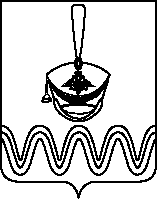 П О С Т А Н О В Л Е Н И ЕАДМИНИСТРАЦИИ БОРОДИНСКОГО СЕЛЬСКОГО ПОСЕЛЕНИЯПРИМОРСКО-АХТАРСКОГО РАЙОНА от 22.08.2018                                                                                                     № 220станица БородинскаяОб утверждении перечня муниципальных услуг, предоставление которых посредством комплексного запроса не осуществляетсяРуководствуясь Федеральным законом от 20.07.2010 №210-ФЗ «Об организации предоставления государственных и муниципальных услуг», Федеральным законом от 29.12.2017 N 479-ФЗ "О внесении изменений в Федеральный закон "Об организации предоставления государственных и муниципальных услуг" в части закрепления возможности предоставления в многофункциональных центрах предоставления государственных и муниципальных услуг нескольких государственных (муниципальных) услуг посредством подачи заявителем единого заявления", администрация Бородинского сельского поселения Приморско-Ахтарского района п о с т а н о в л я е т:1. Утвердить Перечень муниципальных услуг, предоставление которых посредством комплексного запроса не осуществляется.2. Настоящее постановление разместить на официальном сайте администрации Бородинского сельского поселения Приморско-Ахтарского района в сети «Интернет» (http:// borodinskoe-sp.ru).3. Контроль за выполнением настоящего постановления оставляю за собой.4. Постановление вступает в силу со дня его официального обнародования.Глава Бородинского сельского поселенияПриморско-Ахтарского района                                                                 В.В.ТуровПРИЛОЖЕНИЕУТВЕРЖДЕНпостановлением администрации Бородинского сельского поселенияПриморско-Ахтарского районаот 22.08.2018 г. № 220Перечень муниципальных услуг, предоставление которых посредством комплексного запроса не осуществляетсяГлава Бородинского сельского поселенияПриморско-Ахтарского района                                                            В.В.Туров1Предоставление информации о порядке предоставления жилищно-коммунальных услуг населению2Предоставление справок и иных документов в сфере жилищно-коммунального хозяйства3Выдача выписок из лицевого счета жилого помещения4Возврат платежей физических и юридических лиц по неналоговым доходам из бюджета муниципального образования5Регистрация и учет заявлений граждан, нуждающихся в получении садовых, огородных или дачных земельных участков6Предоставление выписки из реестра муниципального имущества7Присвоение, изменение и аннулирование адресов8Выдача специального разрешения на движение по автомобильным дорогам местного значения тяжеловесного и (или) крупногабаритного транспортного средства9Предоставление выписки из похозяйственной книги10Выдача разрешений на вступление в брак лицам, достигшим возраста шестнадцати лет11Уведомительная регистрация трудового договора с работодателем - физическим лицом, не являющимся индивидуальным предпринимателем12Предоставление копий правовых актов администрации муниципального образования13Предоставление порубочного билета и (или) разрешения на пересадку деревьев и кустарников14Выдача разрешения на право организации розничного рынка15Предоставление разрешения на осуществление земляных работ